«Формирование двигательной активности посредством нетрадиционного оборудования»Введение. Актуальность темы.В современном мире, в эпоху XXI века, предъявляются новые, более высокие требования к человеку, в том числе и к ребенку, к его здоровью и знаниям.    Охрана и укрепление здоровья детей, формирование привычки к здоровому образу жизни являются основными задачами в работе любого детского сада. Особое внимание необходимо уделять здоровьесберегающим технологиям и оснащению педагогического процесса безопасным физкультурным оборудованием и инвентарем. Одной из приоритетных задач формирования здорового образа жизни дошкольного возраста является создание мотивации обучения и его привитие. Важным направлением в формировании у детей основ ЗОЖ является правильно организованная предметно-пространственная среда, прежде всего это двигательно-развивающая. Она должна носить развивающий характер, быть разнообразной, динамичной, трансформируемой, полифункциональной. Для этого в  группе «Звездочка»используется  физкультурное нестандартное оборудование, изготовленное своими руками, ведь новое спортивное оборудование – это всегда дополнительный стимул активизации физкультурно-оздоровительной работы.Нестандартное оборудование стимулирует интерес детей, желание двигаться, участвовать в играх; вызывает радость и положительные эмоции. Материалы для изготовления такого пособия разнообразны и мало затратные: футляры от «киндер-сюрпризов», пластиковые бутылочки, разные пуговицы, ткань, разноцветные ленты и т.д. Эти, бесполезные на первый взгляд, предметы превратились в забавные игрушки и пособия для выполнения различных упражнений и корригирующих гимнастик. Достигнув цели расширить предметно-развивающую среду путем создания нового нестандартного оборудования, помогающего полноценному физическому развитию детей, мы решаем следующие задачи:
- Обеспечить высокую двигательную активность, совершенствуя движения детей и их физические качества.
-Развивать творческое воображение, стремление к активности, самостоятельности.
- Развивать у детей интерес к процессу движений с использованием нестандартного оборудования.
- Создавать и закреплять позитивное психосоматическое состояние.
- Воспитывать дружеские взаимоотношения между детьми, стремление прийти на помощь друг другу.
Дорожка «Веселый удав»Цель: Дорожка предназначена для физических упражнений, направленных:-     на овладение различными способами передвижения (ходьба по ограниченно   поверхности, перешагивание, прыжки и др.);-на развитие координации движений и чувства равновесия;- на формирование правильной осанки красивой походки;- на развитие пространственной ориентации.Выполнен из ткани и синтепона.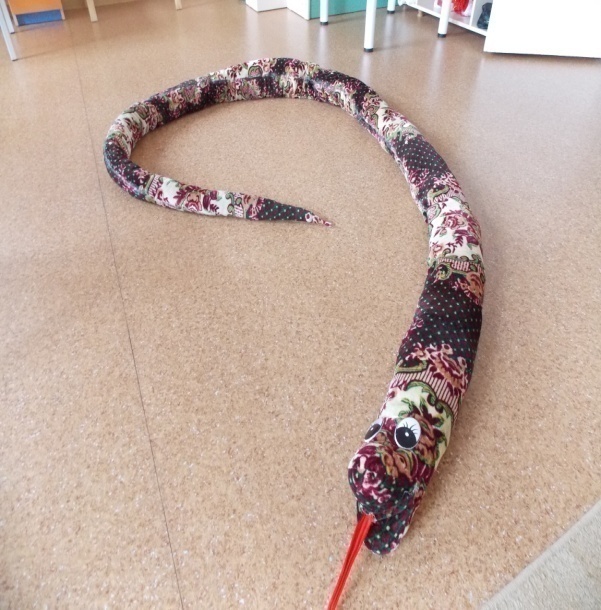 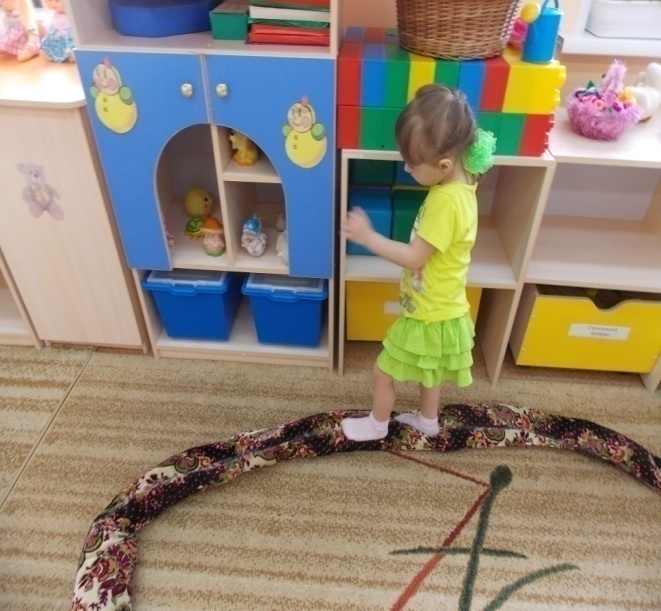 Дорожка следовИспользовать для массажа ступней, ходьба с целью профилактики плоскостопия. Цель: Стимулирует работу внутренних органов. Развивает координацию движений, равновесие.Материал: ткань, синтепон, следы ног.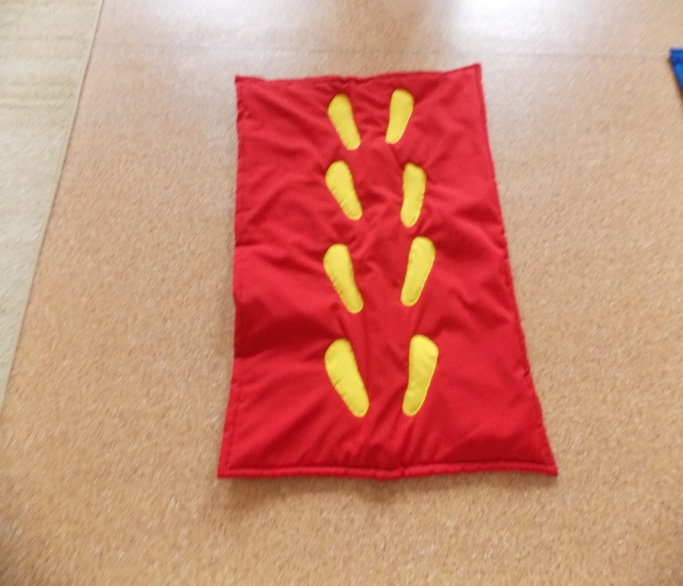 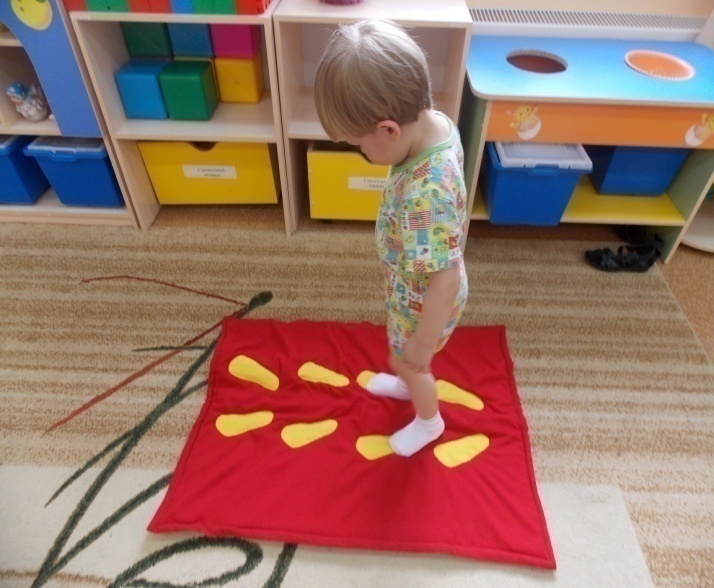 Дорожка «Ручки»Используется :для закрепления понятий «левая рука», «правая рука», для общеразвивающих упражнений. 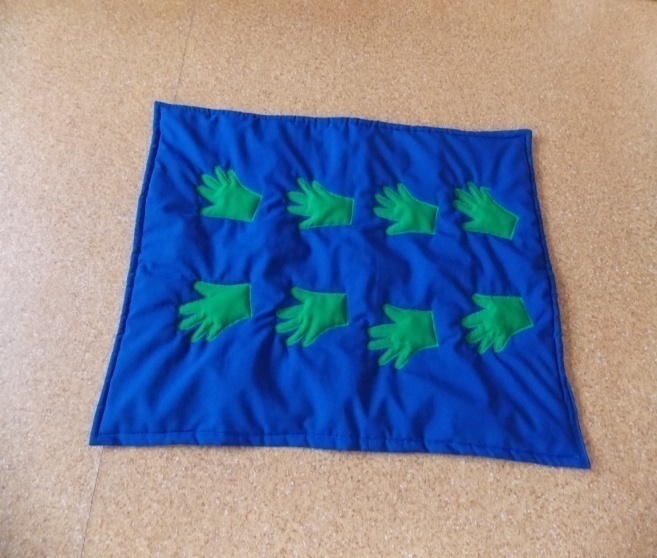 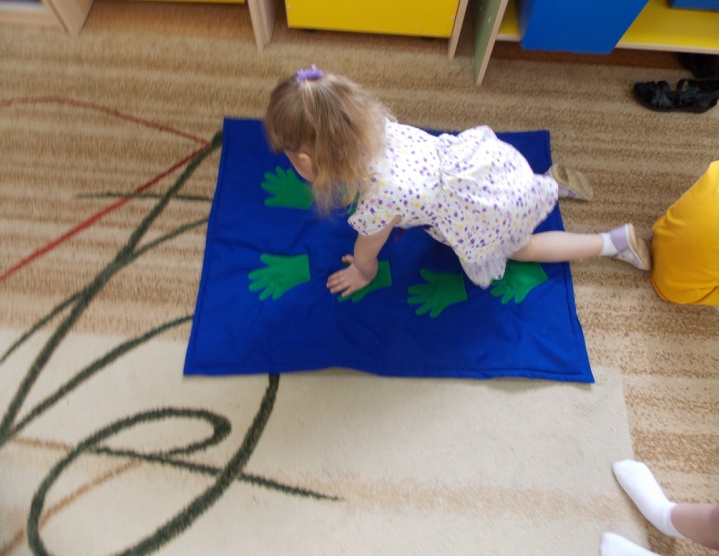 «Султанчики»Цель: используются для ОРУ, для выступления на праздниках; выполнены из ленточек, прикрепленных к деревянным палочкам.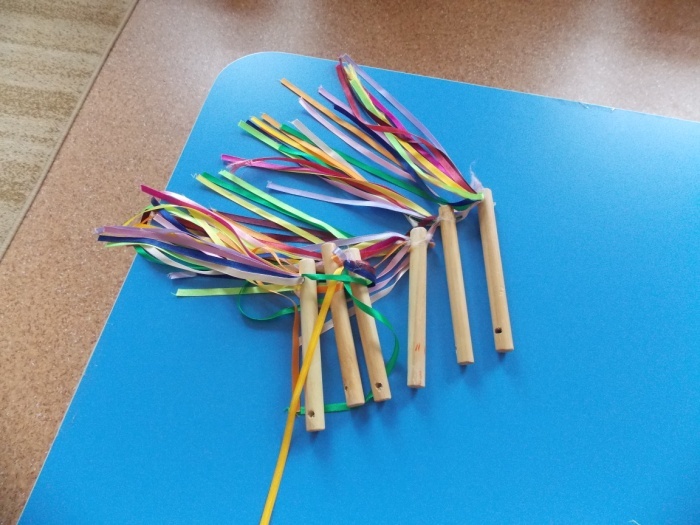 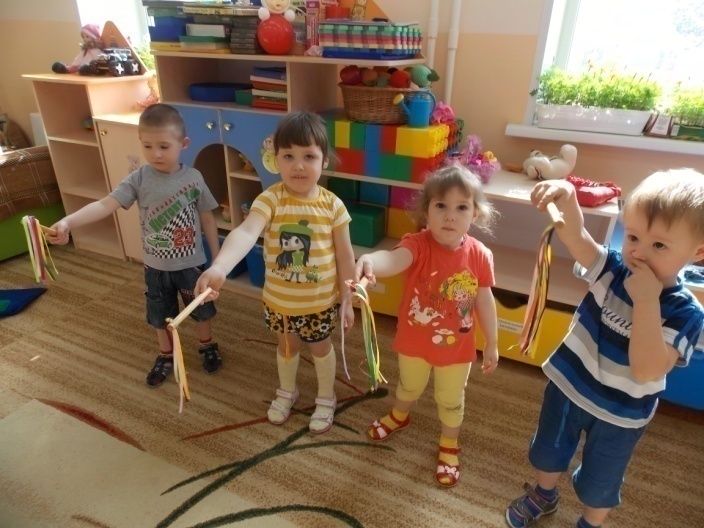 «Мешочки для метания» Используются для развития силы рук, профилактики нарушений осанки, для ОРУ, для метания вдаль, в горизонтальную и вертикальную цель; Материал : искусственная кожа, наполнены крупой или песком  по 150-200 гр.  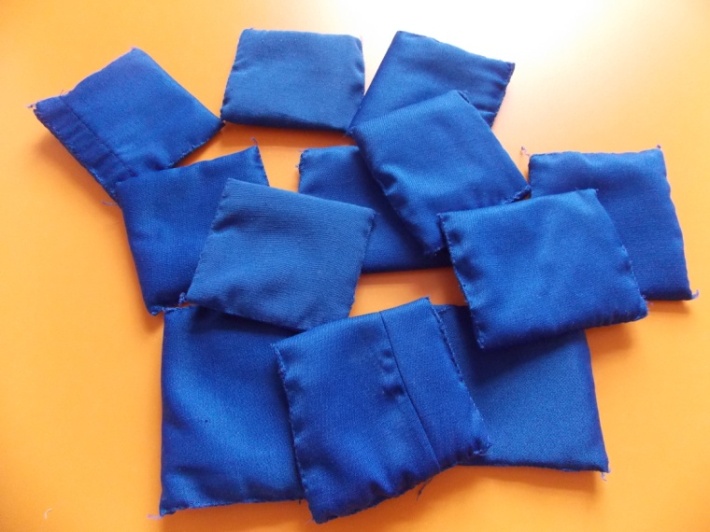 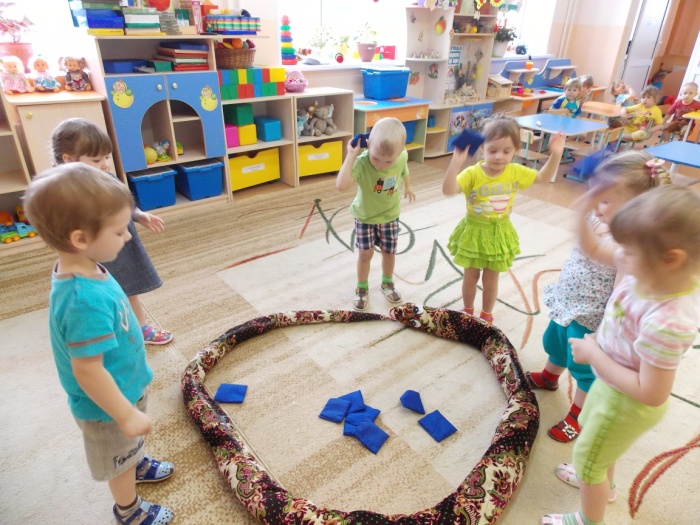 «Пенечки»Можно использовать на занятиях для перешагивания, бега змейкой.Цель: Развивает координацию движений. 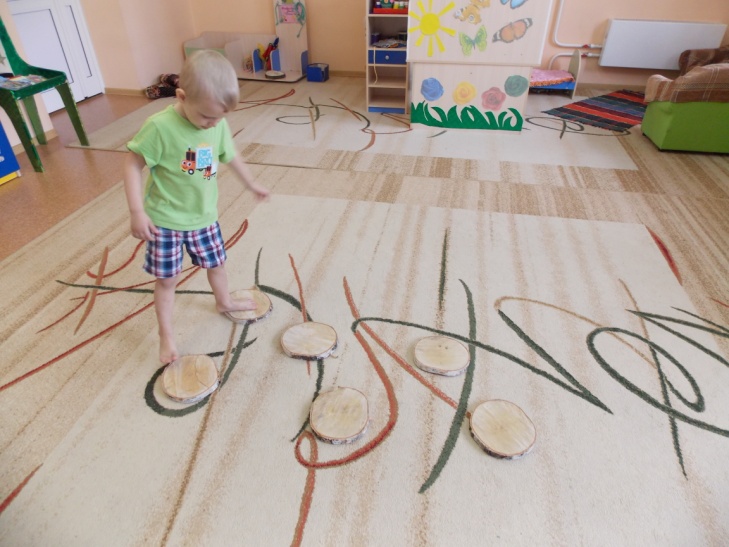 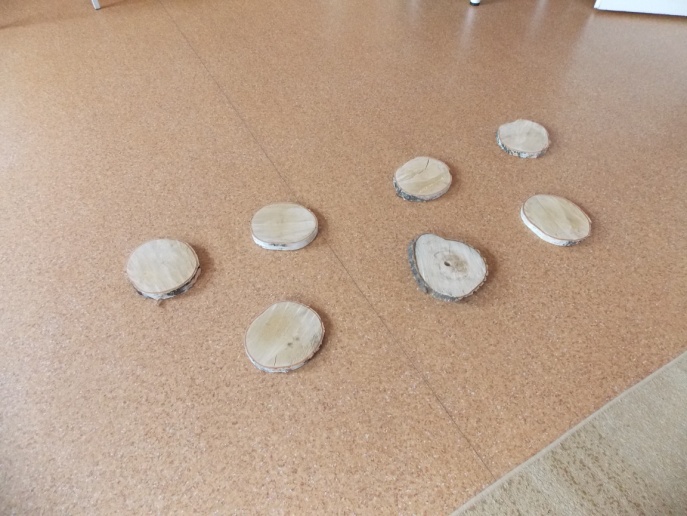 «Палочки» Цель: используют для профилактики плоскостопия.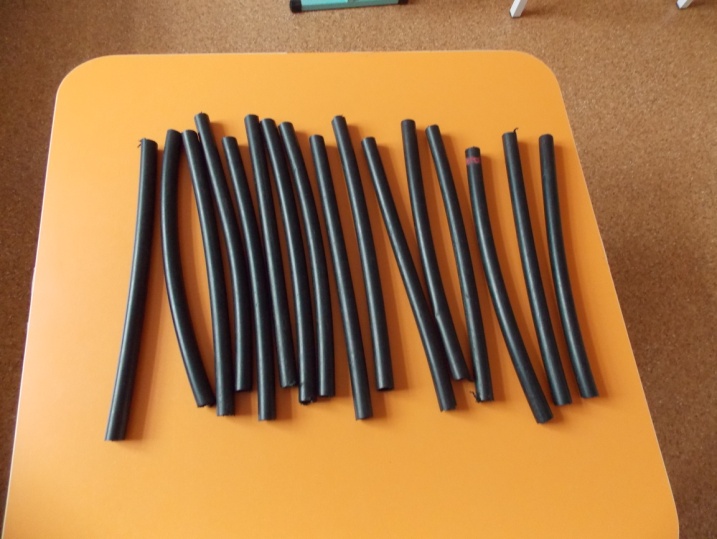 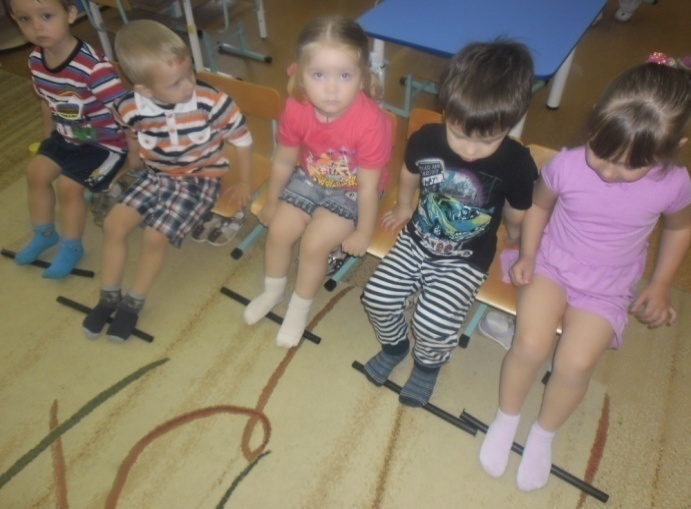 Массажеры «Орешки»Эти массажеры просты в изготовлении, для этого потребуются капсулы от киндер-сюрпризов, которые нанизываются на леску, а использованные фломастеры служат ручками.Массажеры используются для массажа мышц шеи, плечевых суставов, ног и т. д.  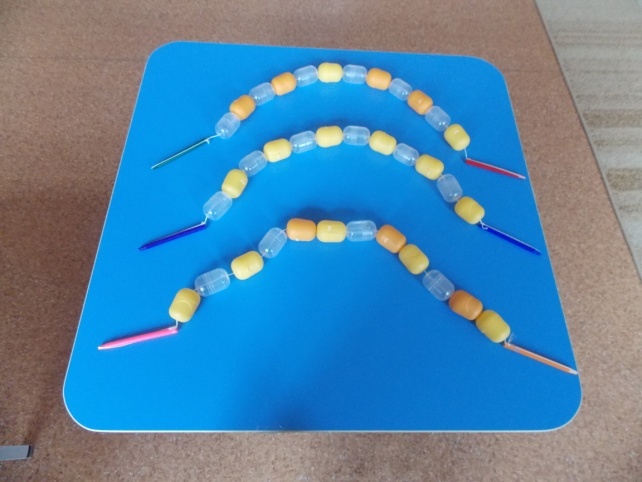 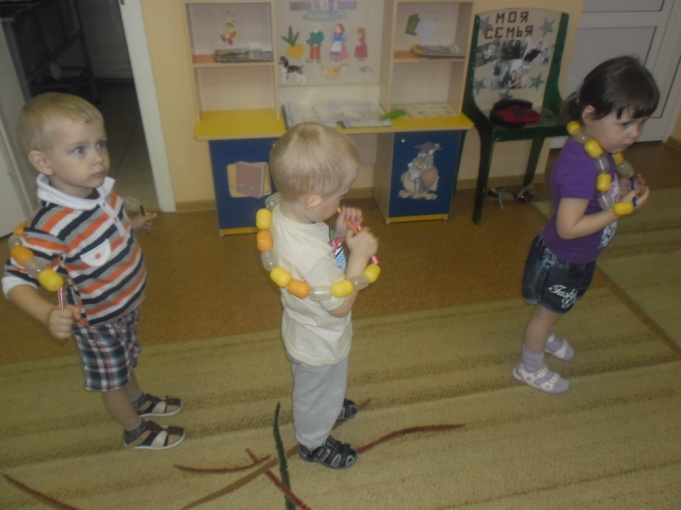 «Массажные мячи»Используется для разработки кистей рук, движений пальцев, разработки мышц,  оказывают благоприятное воздействие на кожу стоп, шеи и других частей тела, способствуют улучшению состояния всего организма. 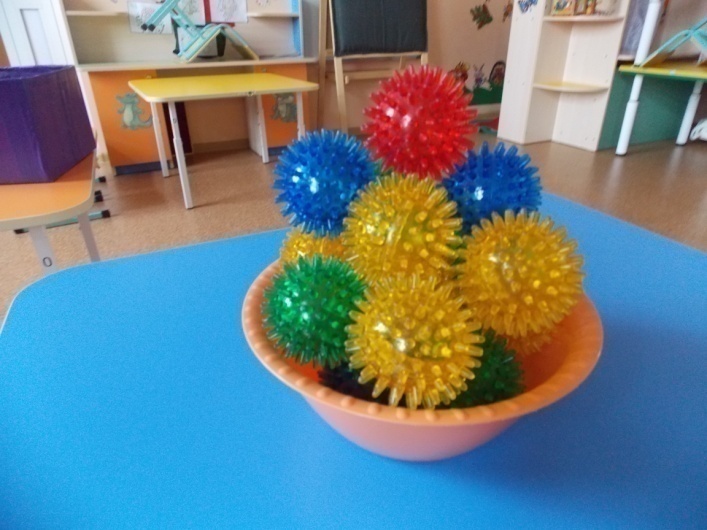 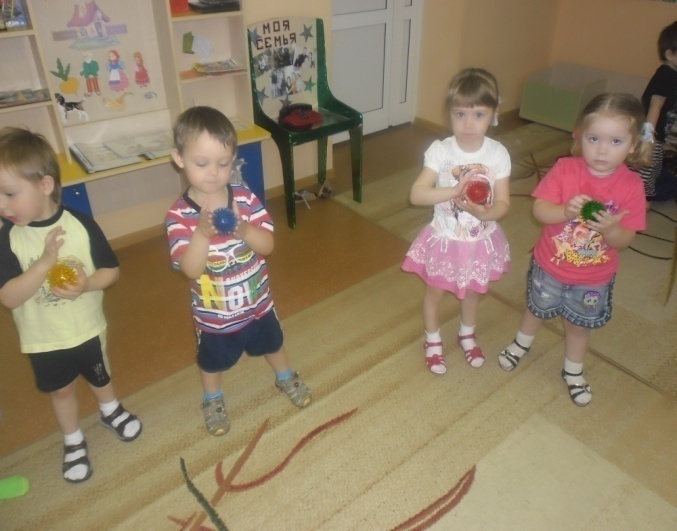 «Разноцветное солнышко» Используется:-на развитие координации движений и чувства равновесия;- на формирование правильной осанки красивой походки;- на развитие пространственной ориентации.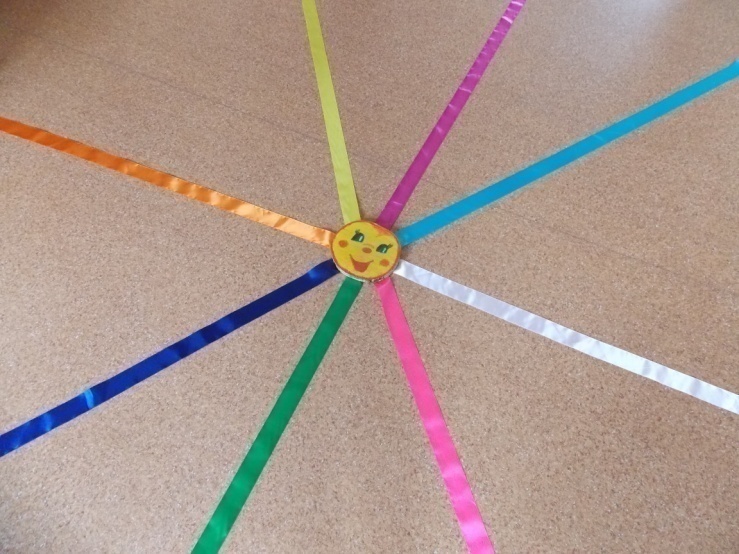 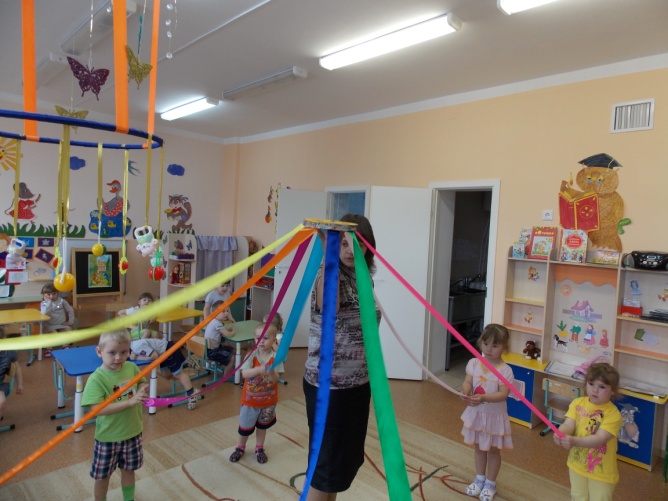  	Основа ЗОЖ закладывается в первую очередь в семье, а в детском саду мы продолжаем ее.     Родителям в  группе было предложено принять активное участие в изготовлении нестандартного оборудования, они охотно согласились. Большое количество родителей приняли большое участие в изготовлении нетрадиционного оборудования. ( а именно приносили различные материалы для того или иного оборудования). По мимо этого проводилось родительское собрание, где родителям рассказали что такое нетрадиционное оборудование и его значение. И в завершении родители сами попробовали поработать с нетрадиционным оборудование. Родителям очень понравилось.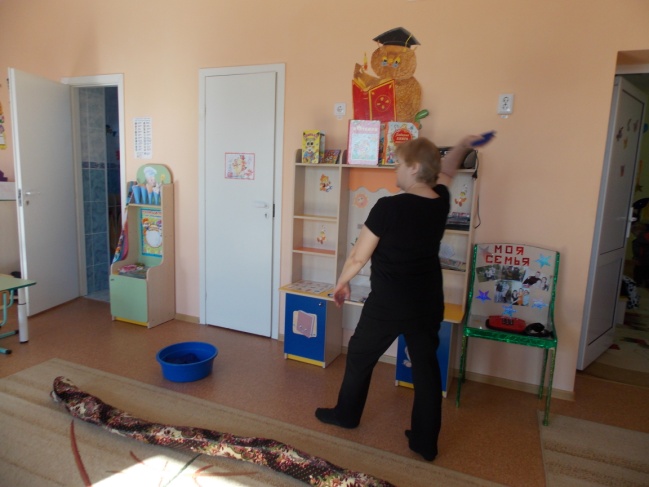 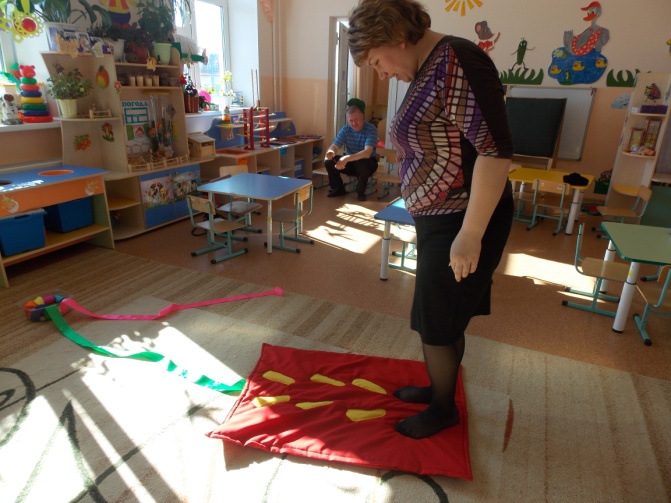  Помимо всего проводилась и индивидуальная работа с родителями и детьми, по интересующих им темам, а так же они вместе с детьми тоже поработали с нетрадиционным оборудованием.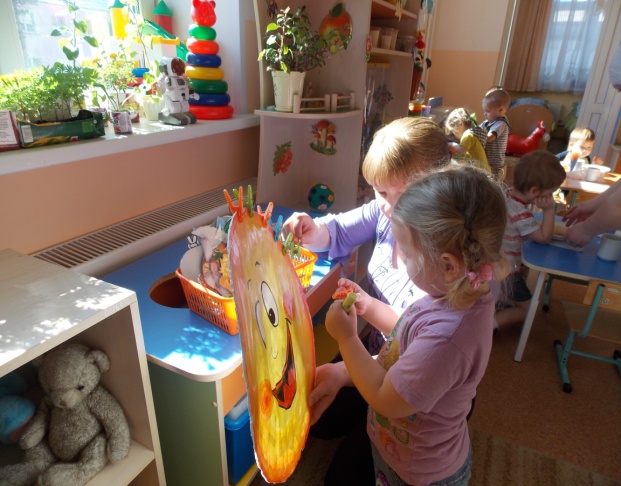 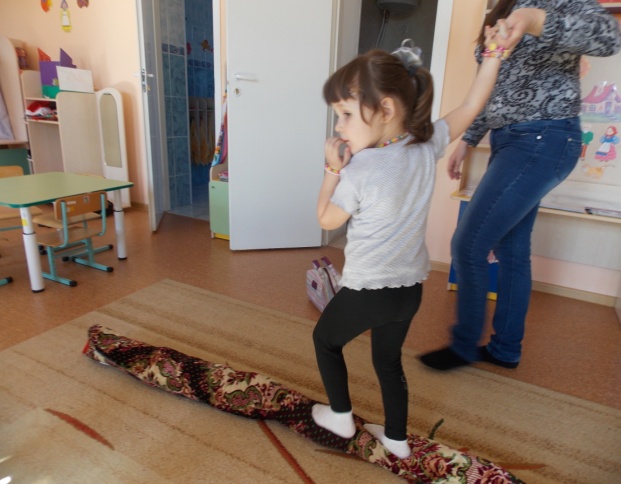 При использовании нестандартного физкультурного оборудования в свободной деятельности  в группе значительно увеличилась двигательная активность детей, возрос интерес к занятиям физкультурой, улучшилась техника выполнения отдельных движений, а так же снизился процент заболеваемости в группе раннего возраста по сравнению с прошлым годом 
Таким образом, посредством использования нестандартного оборудования наряду с двигательной активностью развивается сноровка, внимание, ловкость, закрепляются знания цвета, формы, воспитывается умение быть в коллективе, увеличивается моторная плотность занятий, повышается эмоциональный тонус, стремление к достижению более высоких спортивных результатов.  
